Уведомление за стартиране на производство по издаване на общ административен акт на министъра на околната среда и водите и министъра на земеделието, храните и горитеВъвеждане на забрана за улов на есетровите видове руска есетра, чига, пъструга и моруна в българската част на река Дунав и Черно море –1.	Причини, които налагат въвеждане на забрана за риболов на есетрови видовеЕсетровите видове са едни от най-застрашените видове в света, като причините за тяхното изчезване са антропогенни и биологични, в т.ч. риболов и свръхулов, незаконен и недеклариран улов, незаконна добив на черен хайвер и търговия, загуба и фрагментация на хабитати. Върху есетровите риби от басейна на р. Дунав съществено влияние има и изградените язовири „Железни врата” I и II между Сърбия и Румъния, които препятстват естествената миграция на видовете. Това ограничава възможността за достигане на местата за размножаване, което пречи за нормалното възпроизводство на рибите и води до намаляване на генетично разнообразие на популациите. Есетрите имат дълъг жизнен цикъл, късна полова зрялост, ниска специфична плодовитост и дълги миграционни пътища. На европейско ниво са предприети различни инициативи, насочени към опазване и възстановяване на видовете от сем. Acipenseridae (Стратегия на ЕС за Дунавския регион, Програма Есетри 2020, Паневропейски план за действие за есетровите риби и др.). На национално ниво също се реализират проекти, свързани с повишаване на осведомеността на обществото по отношение на дунавските есетри. Извършени са зарибявания в река Дунав и се изпълняват научноизследователски проекти, имащи отношение към Плана за действие за есетровите риби в българските акватории на река Дунав и Черно море, Програмата Есетри 2020 и Паневропейския план за действие за есетровите риби. Една от най-важните административни мерки, прилагани на национално ниво, е въведената забрана за извършване на улов на есетрови видове риба чрез съвместна Заповед № РД-9/07.01.2016 г. и Заповед № РД09-42/26.01.2016 г. на министъра на околната среда и водите и министъра на земеделието и храните. Действащият административен акт е издаден през 2016 г. на основание чл. 42, ал. 1 и във връзка с чл. 41, ал. 2 от Закона за биологичното разнообразие, като с него за период от 5 години се забранява риболовът, пренасянето, превозването и продажбата на есетрови видове риби и продукти от тях, уловени в българската част на река Дунав и Черно море. България разполага с непълна информация за популацията на есетровите видове, събрана на проектен принцип. Съгласно същата през последните години естественото размножаване на есетровите риби в Българо-Румънския сектор на река Дунав е много ограничено, не се случва всяка година и често се изразява в единични екземпляри. Въпреки дългогодишните усилия не са локализирани местата за размножаване, въпреки че над 75 потенциални места са проучвани в продължение на години, което потвърждава тезата, че в Българо- Румънският участък на река Дунав размножаването се случва рядко, спорадично и оцеляват единични млади екземпляри.Върху популациите се оказва натиск  от незаконния и нерегламентиран риболов, което се доказва от данни на ИАРА за конфискуваните незаконни уреди за улавяне на есетри – кърмаци, при които се наблюдава дори известно увеличение през последните години, въпреки забраната за използването им на територията на България в сила от 2007 г.Проектът на заповед се отнася за видовете руска есетра (Acipenser gueldenstaedtii), чига (Acipenser ruthenus), пъструга (Acipenser stellatus) и моруна (Huso huso), които са включени в Приложение № 4 към Закона за биологично разнообразие (ЗБР). Съгласно чл. 41, ал. 1 от ЗБР четирите вида есетрови са поставени под режим на опазване и регулирано ползване. В зависимост от състоянието на популациите и техните биологичните изисквания те са обект на налагане на допълнителни режими и условията, което включва временна или местна забрана за ползване на вида или определени популации.Съгласно Червената книга на България, природозащитното състояние на руската есетра, чигата, пъстругата и моруната е „критично застрашен вид“ (CR). В част необходими мерки за защита като основна мярка е разпозната въвеждане на пълна забрана за техния улов.И четирите вида са включени в Приложение II на Конвенция за опазване на мигриращите видове диви животни, на която България е държава-членка. Страните по-конкретно трябва да насърчават, да си сътрудничат и да подкрепят изследванията, свързани с мигриращите видове, полагат усилия за осигуряване на незабавна защита на мигриращите видове, стремят да сключват споразумения за опазване и управление на мигриращите видове. Руската есетра, чигата, пъстругата и моруната са включени в Приложение II към Конвенция по международна търговия със застрашени видове от дивата флора и фауна (CITES) и в Приложение B към Регламент (ЕО) № 338/97 на Съвета от 9 декември 1996 г. относно защитата на видовете от дивата флора и фауна чрез регулиране на търговията с тях. От 2007 г. включително до момента България има нулеви квоти за износ на месо и хайвер от дивите популации на описаните четири вида поради влошеното състояние. Разрешаването на риболов в каквато и да е форма няма да даде възможност за възстановяване на запасите и бъдещо ползване на тези видове. Настоящият проект на заповед се различава от предходната и действаща и към момента заповед по две изменения: •	Дава се възможност за краткотраен улов без право на задържане за научно-изследователски цели по реда на чл. 40, ал. 2 от Закона за рибарство и аквакултури. Изключението представлява индивидуални разрешително за научни, консервационни и мониторингови цели, в които се специфицират видове, брой, период, размер, методи за улов, територия на риболов, време на задържане, разрешени манипулации (напр. снемане на биометрични данни). Разрешителни се издават от министъра на земеделието, храните и горите след извършване на процедура по съгласуване с министъра на околната среда и водите и биха засегнали много ограничено количество екземпляри есетрови риби.•	Докладването на неумишления приулов от капитаните на риболовни кораби, както и при извършване на любителски риболов, който ще дадат нецеленасочени данни за състоянието на рибните популации.Към момента забрана за риболов за всички видове есетрови е въведена в България, Грузия, Унгария, Молдова, Румъния, Русия (Черноморски регион), Сърбия, Словения, Турция и части от Австрия и Германия. Тези забрани вкл. всички реки (Дунав и др.) и Черно море. В някои от тези държави забраната е законова, като видовете са поставени под стриктна защита.2.	Цели на проекта на заповед •	Основната цел на настоящата заповед е възстановяване на запасите от руска есетра, чига, пъструга и моруна, както и достигане до нива на популациите, които позволяват тяхното ползване на вътрешния и външен пазар. 3.	Основните очаквани резултати от прилагането на проекта на заповед: •	Възстановяване на популациите на запаси от руска есетра, чига, пъструга и моруна в периода на действие на заповедта. •	Възможност за бъдещо ползване на видовете. На основание чл. 66 и следващите от Административнопроцесуалния кодекс Ви уведомявам за стартиране на производство по издаване на общ административен акт (съвместна заповед) на министъра на околната среда и водите и министъра на земеделието, храните и горите за въвеждане на временна забрана за улов на есетрови видове в българската част на река Дунав и Черно море за срок от 5 години, считано от 01.01.2021 г., като проектът на заповед бъде оповестен за публично обсъждане и на интернет страницата на МЗХГ и МОСВ, с цел осигуряване на възможност за информиране на всички заинтересовани лица. Уведомявам Ви, че може да участвате в производството, като всички писмени предложения и възражения по проекта на административен акт следва да бъдат изпращани в едномесечен срок от датата на публикуване до дирекция “Обща политика в областта на рибарството” в Министерство на земеделието, храните и горите, на електронен адрес: opor@mzh.government.bg и до дирекция “Национална служба за защита на природата” в Министерство на околната среда и водите, на електронен адрес: yavelina@moew.government.bg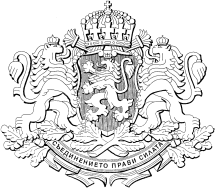 ПРОЕКТР е п у б л и к а   б ъ л г а р и яМИНИСТЕРСТВО НА ОКОЛНАТА СРЕДА И ВОДИТЕМИНИСТЕРСТВО НА ЗЕМЕДЕЛИЕТО, ХРАНИТЕ И ГОРИТЕЗАПОВЕД№ ………………/……………….№ ………………/……………….На основание чл. 42, ал. 1 и във връзка с чл. 41, ал. 2, т. 2 от Закона за биологичното разнообразие и необходимост от опазване на популациите на есетровите риби, НАРЕЖДАМЕ:Забранява се извършването на риболов в българската акватория на р. Дунав и Черно море на следните видове есетрови риби: руска есетра (Acipenser gueldenstaedtii), чига (Acipenser ruthenus), пъструга (Acipenser stellatus) и моруна (Huso huso).Забраната се въвежда за срок от 5 (пет) години, считано от 01.01.2021 година.При случаен улов на екземпляри от есетровите видове по т. 1, същите следва да се връщат незабавно в съответния воден басейн, от който са уловени, независимо от тяхното състояние. Капитаните на риболовните кораби са длъжни да вписват в риболовния дневник всеки случаен улов на есетрови видове, като записът съдържа информация за вид, пол, тегло и размери на всяка уловена риба поотделно. При извършване на любителски риболов се записва информация за всеки случаен улов на есетрови видове по реда на чл. 24, ал. 1, т. 3 от Закона за рибарството и аквакултурите.За срока на действие на настоящата заповед се забранява пренасянето, съхранението, превозването и продажбата на есетровите видове риби по т. 1 и продукти от тях, уловени в р. Дунав и Черно море.Заповедта не се отнася за съхранение, пренасяне, превозване и продажба на есетрови риби и продукти от тях, размножени и отгледани в обекти по чл. 3, ал. 1, т. 3 от Закона за рибарството и аквакултурите.Заповедта не се отнася за улов, без право на задържане, с научно-изследователски цели, в случаите, когато лицето притежава валидно разрешително издадено по реда на чл. 40, ал. 2 от Закона за рибарството и аквакултурите. Уловените екземпляри се връщат в съответния воден басейн, от който са уловени.На основание чл. 42, ал. 1 от Закона за биологично разнообразие заповедта се обнародва в „Държавен вестник“. Контрол по изпълнение на заповедта възлагаме на изпълнителния директор на Изпълнителната агенция по рибарство и аквакултури и директорите на Регионалните инспекции по околната среда и водите.Заповедта да се връчи на съответните длъжностни лица за сведение и изпълнение.Заповедта подлежи на обжалване по реда на Административнопроцесуалния кодекс.ЕМИЛ ДИМИТРОВ                                              ДЕСИСЛАВА ТАНЕВАМинистър на околната среда и водите                Министър на земеделието, храните и горите